Галина УРАДОВСКИХРуки учат говоритьРазвитие речи детей через конструктивную и изобразительную деятельность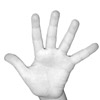 Галина Урадовских, автор «универсального лоскутного конструктора», представляет новую систему речевого развития детей. 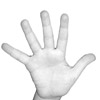 Речь развивается в союзе с продуктивной творческой деятельностью – вот основной тезис программы.Изначально программа адресована детям младшего дошкольного возраста с ОНР, но может быть использована и в системе предшкольной подготовки для детей, имеющих проблемы речевого развития.Автор выражает благодарность педагогическому коллективу детского сада № 34 г. Москвы: Т.И. Старшиновой (заведующей), Т.А. Бердниковой (старшему воспитателю), Л.П. Борисовой, Е.А. Львовой (учителям-логопедам) — за активное участие в экспериментальном исследовании с детьми младшего дошкольного возраста с ОНР. Конспекты занятий Первые занятия по всем видам продуктивной деятельности детей предлагаемой системы посвящены экспериментированию с каждым видом изобразительного средства и конструктивного материала. Как полагал еще Н.Н. Поддьяков, развитие творчества детей возможно на всех этапах обучения детей продуктивным видам деятельности, а не только после их насыщения определенными знаниями, умениями и навыками. Деятельность экспериментирования с разными материалами позволяет ребенку испытать радость познания и первых самостоятельных находок на фоне высокого эмоционального тонуса; отмечается всплеск познавательной и речевой активности, как основа детского саморазвития.СЕНТЯБРЬ. ТРЕТЬЯ НЕДЕЛЯ  Конструирование из бумаги Занятие № 1. «Мы любим заниматься с бумагой»  Программное содержание1. Познакомить детей с разными свойствами бумаги (мягкость, плотность, гладкость, матовость, цвет, по-разному называется) в процессе самостоятельного экспериментирования с ней. 2. Развивать воображение, осваивать действия «опредмечивания» — учить видеть в обрывках или комках смятой бумаги конкретные предметы (объекты) реальной действительности. 3. Упражнять по-разному действовать с бумагой (мять, рвать). 4. Учить работать совместно с воспитателем и сверстниками подгруппы.Задачи речевого развития*1. Ввести в активный словарь: существительные (бумага, трубочка, комок, полоска, салфетка, газета, цвет, картон, пальцы, руки); прилагательные (послушная, красивая, газетная, туалетная, синяя, красная, зеленая, желтая, мягкая, твердая, гладкая, большой, маленький); глаголы (шуршит, рвется, свернуть, разорвать, порвать, смять, сжать, помогать, вижу, видим).2. Учить понимать вопросы косвенных падежей «Что?» (мну, комкаю), «Чем?»; отвечать на вопросы «Что это?», «Кто это?», «Что делает?» с опорой на предмет и действие; согласовывать прилагательные с существительными в мужском и женском роде единственного числа именительного падежа (Бумага какая? — Послушная, мягкая, твердая, гладкая, синяя. Трубочка большая, маленькая. Комок большой, маленький, красный, синий, желтый, зеленый); строить предложения из двух слов (Вот салфетка. Дай комок).ОКТЯБРЬ. ПЕРВАЯ НЕДЕЛЯТема: «ФРУКТЫ»Конструирование из бумаги Занятие № 1 «Созрели яблоки в нашем саду»Программное содержание1. Познакомить детей с сезонными изменениями в природе осенью в яблоневом саду. Дать представления о строении яблоневого дерева и его плодах (ствол, ветки, листья, круглая форма, красный цвет, большое по величине, вкусное, сочное яблоко). Продолжить знакомство со свойствами мягкой бумаги. 2. Учить конструировать коллективную пейзажную композицию с опорой на смысловой контекст фоновой картинки, выполненной воспитателем. Развивать воображение, осваивать действие «опредмечивания» — учить видеть яблоко в разных по цвету комочках бумаги. Создавать новый, более живописный вариант пейзажной композиции, преобразуя и дополняя ее «яблоками», идентифицируя их по цвету. 3. Упражнять детей сминать пальцами мягкую бумагу в большие комочки — яблоки — и органично «включать» их в контекст заданной композиции. 4. Воспитывать желание работать совместно со сверстниками на фоновой композиции, преобразуя и дополняя ее.Задачи речевого развития1. Ввести в активный словарь детей: существительные (сад, дерево, яблоня, ствол, ветки, лист, урожай, яблоко, салфетка, шарик, комок); прилагательные (красный, желтый, зеленый, сладкий, вкусный, круглый, большой, маленький); глаголы (прижимаю, сминаю, положили, приклеиваю, мну, вижу, показываю, получилось); наречие (много); числительное (один). 2. Учить понимать вопросы косвенных падежей (Что? — винительный падеж единственного и множественного числа); отвечать на вопросы («Что это?», «Кто это?», «Что делаешь?» с опорой на предмет и действие); строить предложения из двух слов (Тут яблоко. Здесь дерево); образовывать существительные с уменьшительно-ласкательными суффиксами (яблочко, яблочки, яблоньки, комочек, салфеточка, листочек, садик). ВТОРАЯ НЕДЕЛЯТема: «ОВОЩИ И ФРУКТЫ»Конструирование из бумагиЗанятие № 2 «Вкусный виноград» Программное содержание1. Углубить представления детей о сезонных изменениях в природе осенью; внести уточнения в их представления о винограде. 2. Продолжить знакомство со свойствами мягкой бумаги. 3. Учить «конструировать» изображение винограда в вазе с опорой на смысловой контекст натюрмортной композиции, выполненной воспитателем. 4. Продолжать работу над освоением действия «опредмечивания»: учить видеть признаки реальных ягод винограда в круглых бумажных комочках; создавать живописную композицию, использовать изобразительные средства выразительности. 5. Упражнять детей в создании маленьких бумажных комочков — ягод путем сминания бумаги пальцами, «конструировать» из них изображение виноградной грозди, дополняя натюрморт, выполненный воспитателем. 6. Учить работать совместно, согласуя свои действия с действиями сверстников, ориентируясь на внешние условия образовательной ситуации.Задачи речевого развития1. Ввести в активный словарь детей: существительные (комок, ветка, ваза, виноград, салфетка, шарик, клей, ягода, гроздь); прилагательные (зеленый, желтый, вкусный, фиолетовый, сладкий, кислый, большой, маленький, круглый); глаголы (приклеиваю, мну, прижимаю, вижу, показываю, взял, взяла); наречия (много); числительные (один, одна).2. Учить понимать вопросы косвенных падежей (Чем? Где? На чем? — предложный падеж единственного числа); отвечать на вопросы (Это что? Что делаешь?) с опорой на предмет и действие; строить предложения из двух слов (Вот ваза. Это виноград. Мну бумагу. Делаю комок). ТРЕТЬЯ НЕДЕЛЯТема: «ОСЕНЬ»Конструирование из бумагиЗанятие № 3 «Море волнуется»Программное содержание1. Продолжать знакомить детей с признаками осени — изменениями явлений в неживой природе (идут дожди, дует ветер, пасмурно, на небе много туч) и морскими пейзажами с изображением волнующегося моря. 2. Развивать воображение, способствовать освоению действия «опредмечивания»: учить видеть морские волны в полосках бумаги, разных по длине, ширине и оттенкам синего цвета. Учить преобразовывать и достраивать композицию, выполненную взрослым, органично «включая» в нее изображение новых объектов (волн); выражать символическими средствами отношение к действительности. 3. Упражнять детей рвать бумагу на ровные длинные и короткие полоски (волны — для передачи волнения водной стихии), работать над совершенствованием техники приклеивания полосок бумаги к фоновой поверхности листа.  4. Учить согласовывать свои действия с практической деятельностью детей всей подгруппы, конструируя коллективную пейзажную композицию. Задачи речевого развития1. Ввести в активный словарь: существительные (бумага, полоска, море, берег, волны, треугольник, лодка, картина, руки, парус, вода); прилагательные (высокие, низкие, синее, зеленые, красивые, широкие, узкие, длинные, короткие, ровные); глаголы (положить, приклеить, прижать, рвать, выкладывать, показывать, видеть, плыть, взять, делать). ЧЕТВЕРТАЯ НЕДЕЛЯТема: «ПОСУДА» Конструирование из бумагиЗанятие № 4 «Украсим нашу посуду»Программное содержание1. Углубить детские представления о чайной посуде; о назначении каждого предмета сервиза (тарелка, чашка, блюдце, чайник, сахарница); познакомить с правилами пользования чайной посудой. 2. Развивать способность к «замещению» реальных кругов узора на посуде круглыми бумажными комочками; учить создавать красивый узор, использовать ритм, симметрию. 3. Учить сминать пальцами маленькие комочки — шарики и «конструировать» из них изображение узора на трафаретах, изображающих чашки, тарелки, блюдца, чайник.4. Воспитывать желание работать, согласуя свои действия с действиями сверстников и ориентируясь на внешние условия образовательной ситуации.Задачи речевого развития1. Ввести в активный словарь: существительные (тарелка, чашка, блюдце, чайник, чай, салфетка, цветок, комок, узор, посуда, крышка, носик, ручка, шарик); прилагательные (красивая, большая; маленькая, красная, желтая, зеленая, синяя, белая); глаголы (мну, украшаю, делаю, прижимаю).2. Учить понимать вопросы косвенных падежей (Где? На чем? — предложный падеж единственного числа); отвечать на вопросы (Что это? Что делаете? Какая? Какой? Какие?); образовывать существительные с уменьшительно-ласкательными суффиксами (тарелочка, чашечка, чайничек, крышечка); употреблять простой предлог «на».НОЯБРЬ. ПЕРВАЯ НЕДЕЛЯ Конструирование из строительного материала Занятие № 1. «Как заниматься с этими кубиками и кирпичиками?»Программное содержание1. Предоставить детям возможность самостоятельно познакомиться с кубиками, кирпичиками, призмами (различать формы, называть их); подвести к пониманию функционального назначения материала — строить разнообразные конструкции. 2. Учить экспериментировать и самостоятельно открывать конструктивные свойства строительного материала. Развивать воображение, осваивать действия «опредмечивания» — видеть в разных по форме и величине деталях строительного материала, объединенных по определенному принципу, знакомые объекты. 3. Побуждать соединять и размещать детали в пространстве разными способами. 4. Воспитывать интерес к конструктивной деятельности из строительного материала и желание строить простейшие модели реальных объектов. Учить работать совместно со сверстниками. Задачи речевого развития1. Ввести в активный словарь детей: существительные (кубик, кирпичик, дом, башня; другие существительные, обозначающие постройки по замыслу детей); прилагательные (большой, маленький, одинаковый, разный, низкий, высокий, твердый, желтый, красный, синий, зеленый); глаголы (положил, соединил, поставил, сделал, построил); местоимения (я, он, она, они, мы)	         ВТОРАЯ 	 НЕДЕЛЯКонструирование из строительного материала Занятие № 2. «Поедем на машине по широкой дороге на дачу и пойдем по узкой дорожке в огород»Программное содержание 1. Расширять представления детей об изменениях в живой и неживой природе осенью, рассказать о созревании овощей. Знакомить с протяженностью объектов; характерными признаками и назначением дорог и дорожек (длинная-короткая дорога, узкая-широкая дорожка). Учить различать широкую и узкую сторону кирпичика и его величину (длинный, средний, короткий). 2. Учить строить по образцу два варианта дороги (простейшие модели реального объекта: узкая дорожка для пешеходов, широкая дорога для машин) и обыгрывать постройки. Развивать воображение, осваивать действия «опредмечивания» — учить видеть дорогу в элементах строительного материала, объединенных определенным образом. 3. Учить строить дорогу по показу воспитателя; согласовывать работу обеих рук; плотно соединять кирпичики (узкой и широкой стороной) и размещать в пространстве по горизонтали в процессе конструирования; обыгрывать постройку; разбирать свои постройки и аккуратно складывать детали в коробку. 4. Воспитывать интерес к конструктивной деятельности, желание строить и заканчивать начатую постройку; работать в коллективе сверстников.Задачи речевого развития1. Ввести в активный словарь детей: существительные (кирпичик, машина, кукла, дорога, дорожка, тропинка, люди, дети, овощи, огород, фрукты, сад, деревья, забор, дом, дача); прилагательные (маленький, длинный, узкий, широкий, короткий); глаголы (делать, построить, положить, ехать, идти, бежать); наречия (мало, много).ТРЕТЬЯ НЕДЕЛЯ Занятие № 3. «Красивый заборчик в саду»Программное содержание1. Расширять представления детей об изменениях в живой и неживой природе осенью, о созревании фруктов (яблок, груш, слив) в садах; дать представление о функциональном назначении забора и его характерных внешних признаках (форма, высота, цвет). 2. Учить строить два варианта забора из кирпичиков по образцу, видоизменять конструкцию одного забора и превращать его в конструкцию другого; зрительно сверять правильность своей конструкции с образцом. Осваивать действия «опредмечивания» — развивать способность видеть забор в определенном сочетании и способе соединения кирпичиков; передавать с помощью деталей конструктора наиболее характерные признаки данного строения.  ЧЕТВЕРТАЯ НЕДЕЛЯ. Занятие № 4. «Красивые ворота»Программное содержание1. Расширять представления детей о воротах (широких-узких, низкихвысоких); опорах, перекрытиях, используемых при строительстве ворот и других сооружений.2. Учить соотносить размеры построек с размерами игрушек; строить по образцу низкие ворота (две опоры и простое перекрытие) и высокие ворота по условиям (изменение набора деталей или одного параметра конструкции); анализировать образец постройки (сначала выделять основные части, затем — дополнительные; называть строительные детали, из которых эти части построены). Развивать воображение, осваивать действие «опредмечивания» — учить видеть ворота в деталях строительного материала, соединенных определенным образом. 3. Учить соединять детали по вертикали и горизонтали в процессе конструирования в вертикальных конструкциях; правильно располагать опоры в пространстве постройки (ставить одну опору точно против другой); аккуратно разбирать конструкцию и убирать строительный материал в коробки; обыгрывать постройку.4. Учить детей работать самостоятельно в едином темпе со сверстниками.Задачи речевого развития1. Ввести в активный словарь детей существительные (ворота, столбы, перекрытие, кирпичик, кубик, матрешка, машина); прилагательные (красный, желтый, зеленый, синий, длинный, короткий, высокий, низкий); глаголы (построить, делать, положить, поставить).НОЯБРЬ. ПЕРВАЯ НЕДЕЛЯТема: «МЕБЕЛЬ»Конструирование из деталей строительного материалаЗанятие № 1 «Мебель для кукол»Программное содержание1. Расширять представления детей о разных предметах мебели (стол, стул, диван, кровать). 2. Учить строить предметы мебели по образцу (из маленьких по величине деталей); изменять конструкцию по одному признаку (величине), используя большие по величине детали; анализировать образцы построек (сначала выделять основные части, затем — дополнительные; называть строительные детали, из которых эти части построены). Развивать воображение, учить видеть предметы мебели в соединенных определенным образом деталях строительного материала. 3. Учить строить предметы мебели из деталей строительного материала двух величин (большой, маленький кирпичик, кубик); соединять детали в вертикальных конструкциях; правильно располагать опоры в пространстве постройки (ставить одну опору точно против другой); зрительно контролировать правильность выполнения образца; обыгрывать постройки; аккуратно разбирать конструкцию, убирать строительный материал в коробки.4. Учить детей работать самостоятельно в едином темпе со сверстниками.Задачи речевого развития1. Ввести в активный словарь детей существительные (кресло, диван, кровать, стол, кубик, кирпичик); прилагательные (красный, желтый, зеленый, синий, большой, маленький, длинный, короткий, разноцветный); глаголы (строить, положить, поставить, сделать, сидеть, спать).  ВТОРАЯ НЕДЕЛЯ Занятие № 2 «Сделаем шкаф для одежды»Программное содержание1. Расширять представления детей об одежде (пальто, куртка, шуба, платье, юбка), об условиях ее хранения (в частности — в шкафу). 2. Учить строить шкаф для одежды по образцу и по условию; анализировать образцы построек (сначала выделять основные части, затем — дополнительные; называть строительные детали, из которых эти части построены). Развивать воображение, учить видеть шкаф в соединенных определенным образом деталях строительного материала. 3. Учить конструировать шкаф в двух вариантах — из разного набора деталей строительного материала. Конструирование первого варианта шкафа из шести маленьких кирпичиков и одной пластины; второго — из шести кирпичиков, два из которых соединены между собой в единый блок, и одной пластины (для детей логопедической группы допустимо называть пластину «дощечка»); соединять детали в вертикальных конструкциях; правильно располагать боковые стенки в пространстве постройки (ставить одну опору точно против другой); зрительно контролировать правильность выполнения образца; аккуратно разбирать конструкцию, убирать строительный материал в коробки. 4. Учить детей работать самостоятельно в едином темпе со сверстниками.Задачи речевого развития1. Ввести в активный словарь детей существительные (кубик, кирпичик, дощечка, шкаф, пальто, платье, шуба, куртка); прилагательные (красный, желтый, зеленый, синий, большой, маленький, длинный, короткий, узкий, широкий); глаголы (строить, делать, класть, ставить); наречия (вверху, внизу, рядом, вместе, близко, ровно).   . ТРЕТЬЯ НЕДЕЛЯТема: «ОБУВЬ»Конструирование из деталей конструктораЗанятие № 3 «Сделаем шкафчик для обуви»Программное содержание1. Расширять представления детей об обуви (ботинки, сапоги, туфли), об условиях ее хранения (в специальном шкафу). 2. Учить строить шкаф для обуви по образцу; анализировать образец постройки (сначала выделять основные части, затем — дополнительные; называть строительные детали, из которых эти части построены). Развивать воображение, учить видеть шкаф в соединенных определенным образом деталях строительного материала. 3. Учить строить шкаф из кубиков и длинных кирпичиков; соединять детали по горизонтали и вертикали в вертикальных конструкциях; правильно располагать боковые стенки в пространстве постройки (ставить одну опору-кубик точно против другой опоры); зрительно контролировать правильность выполнения образца; аккуратно разбирать конструкцию, убирать строительный материал в коробки. 4. Учить детей работать самостоятельно в едином темпе со сверстниками.Задачи речевого развития1. Ввести в активный словарь детей существительные (кубик, кирпичик, дощечка, шкаф, ботинки, туфли, сандалии, валенки, сапоги, галоши); прилагательные (красный, желтый, зеленый, синий, большой, маленький, длинный, короткий, узкий, широкий, разноцветный); глаголы (строить, делать, класть, ставить); наречия (вверху, внизу, рядом, вместе, близко, ровно).     . ЧЕТВЕРТАЯ НЕДЕЛЯТема: «ОДЕЖДА» Работа с универсальным конструкторомЗанятие № 11. «В лесу много детей»Программное содержание1. Расширять представления детей о строении тела человека и об одежде детей; о конструктивных свойствах деталей конструктора. 2. Осваивать действия: изображение фигурки девочки в пальто до пят (конструирование); замещение объекта деталями конструктора; детализация изображения (лица, элементов одежды); использование символических средств для создания выразительного образа и передачи отношения к изображаемому объекту (художественная символизация). Учить достраивать и преобразовывать пейзажную композицию; дополнять пейзажную композицию изображениями новых объектов.3. Отрабатывать навыки аккуратного и точного соединения деталей между собой при построении изображения. 4. Развивать начальные формы сотрудничества детей друг с другом (совместные действия по правилу). Учить детей согласовывать свои действия с действиями воспитателя и сверстников группы при выполнении общей композиции.Задачи речевого развития1. Ввести в активный словарь: существительные (девочки, мальчики, голова, туловище, плечи, руки, ноги, лицо, глаза, рот, пальто, шуба, кофта, свитер, брюки, карманы, бантик, овалы, круги, прямоугольники, картина); прилагательные (большой, маленький, круглый, овальный, треугольный, длинный, короткий, прямой, узкий, широкий, теплый, красный, синий, желтый, коричневый, розовый); глаголы (помогать, пригласить, рассмотреть, положить, убрать, одеть, надеть, снять, делать); наречия: тепло, холодно, сначала, потом.ДЕКАБРЬ  ПЕРВАЯ НЕДЕЛЯ.                                                              Тема: «ПОСУДА» Конструирование из бумагиЗанятие № 1 «Украсим нашу посуду»Программное содержание1. Углубить детские представления о чайной посуде; о назначении каждого предмета сервиза (тарелка, чашка, блюдце, чайник, сахарница); познакомить с правилами пользования чайной посудой. 2. Развивать способность к «замещению» реальных кругов узора на посуде круглыми бумажными комочками; учить создавать красивый узор, использовать ритм, симметрию. 3. Учить сминать пальцами маленькие комочки — шарики и «конструировать» из них изображение узора на трафаретах, изображающих чашки, тарелки, блюдца, чайник.4. Воспитывать желание работать, согласуя свои действия с действиями сверстников и ориентируясь на внешние условия образовательной ситуации.Задачи речевого развития1. Ввести в активный словарь: существительные (тарелка, чашка, блюдце, чайник, чай, салфетка, цветок, комок, узор, посуда, крышка, носик, ручка, шарик); прилагательные (красивая, большая; маленькая, красная, желтая, зеленая, синяя, белая); глаголы (мну, украшаю, делаю, прижимаю).ВТОРАЯ НЕДЕЛЯ  РисованиеЗанятие № 2 «Украсим тарелочку»Программное содержание1. Расширять представления детей о чайной посуде, о назначении всех предметов чайного сервиза. 2. Развивать способность замещать видимый узор на посуде мазками краски и самостоятельно изображать декоративный узор на «посуде». Закрепить название основных цветов спектра. 3. Осваивать ритм при составлении узора; учить рисовать ритмический узор в центре, по краям круглого трафарета (тарелочки), используя приемы «примакивания». 4. Учить детей работать в едином темпе, согласуя свои действия с действиями сверстников, воспитывать интерес к декоративному рисованию.Задачи речевого развития1. Ввести в активный словарь существительные (тарелка, блюдце, чашка, чайник, носик, крышка, точка, листок, узор, середина, края); прилагательные (круглый, красивый, разноцветный, большой, маленький); глаголы (взять, набрать, провести, сполоснуть, наклонить, украшать); числительные (один); наречия (много).ТРЕТЬЯ НЕДЕЛЯТема: «ОДЕЖДА»Работа с бумагойЗанятие № 3 «Пришьем пуговицы к одежде литературных героев и героев мультфильмов»Программное содержание1. Углубить детские представления об изменениях в природе осенью; познакомить с сезонной одеждой взрослых и детей. Продолжить знакомство со свойствами мягкой бумаги. 2. Развивать воображение, учить видеть пуговицы в круглых бумажных комочках; создавать живописную композицию, использовать средства выразительности (ритм, симметрия, цвет, форма). 3. Учить мять пальцами бумагу, сминать ее в маленькие комочки — пуговицы, «конструировать» из них изображение пуговиц на одежде героев литературных произведений или мультфильмов. 4. Воспитывать желание работать совместно со сверстниками, согласуя свои действия с действиями всех детей подгруппы, ориентируясь на внешние условия образовательной ситуации.ЯНВАРЬ. ВТОРАЯ НЕДЕЛЯ ТЕМА: «ЖИВОТНЫЕ НАШИХ ЛЕСОВ»КОНСТРУИРОВАНИЕ ИЗ БУМАГИЗанятие № 2 «Рыжая лисичка с белой грудкой»Программное содержание1. Познакомить детей с изображением лисы, расширить их представления о внешнем виде животного. 2. Развивать воображение, осваивать действие «опредмечивания» — учить видеть характерные признаки шерсти лисы в полосках и комочках белой бумаги (определенной длины и ширины). Учить преобразовывать и достраивать предметную композицию, органично включая в нее бумажные комочки и полоски для передачи характерных особенностей шерсти на грудке и кончике хвоста лисицы. 3. Учить рвать бумагу на ровные длинные и короткие полоски; работать над техникой приклеивания полосок бумаги к поверхности листа. 4. Учить детей работать самостоятельно, в одном темпе со сверстниками.Задачи речевого развития1. Ввести в активный словарь существительные (полоски, лиса, грудка, уши, хвост, кончик, шерсть, лисенок); прилагательные (узкие, широкие, длинные, короткие, ровные, белые, разные, одинаковые, красивые, пушистые, гладкие, рыжий, коричневый, пышная);  ЯНВАРЬ. ТРЕТЬЯ НЕДЕЛЯТЕМА: «ЖИВОТНЫЕ И ИХ ДЕТЕНЫШИ»КОНСТРУИРОВАНИЕ ИЗ СТРОИТЕЛЬНОГО МАТЕРИАЛАЗанятие № 3 «Площадка для зверей в зоопарке»Программное содержание1. Расширять представления детей о животных (заяц, лиса, медведь), их детенышей (зайчонок, лисенок, медвежонок), характерных признаках внешнего вида, особенностях поведения и содержания на детской площадке в зоопарке. 2. Стимулировать конструирование детьми собственных вариантов построек, освоенных ранее на занятиях (забор, ворота, качели, мостик, горка, лестница), добавлять в знакомые конструкции новые элементы; развивать воображение детей, осваивать действия «опредмечивания» — видеть знакомые объекты в деталях, объединенных определенным образом.3. Учить строить знакомые конструкции по собственному замыслу из трех-четырех видов строительного материала (кирпичик, куб, полукуб, пластина); соединять детали в вертикальных конструкциях; точно соединять разные части конструкции в целую постройку; зрительно контролировать правильность изготовления конструкции; аккуратно разбирать конструкцию, убирать строительный материал в коробки.ЯНВАРЬ. ЧЕТВЕРТАЯ НЕДЕЛЯТЕМА: «ЗИМУЮЩИЕ ПТИЦЫ»КОНСТРУИРОВАНИЕ ИЗ СТРОИТЕЛЬНОГО МАТЕРИАЛАЗанятие № 4 «Кормушка для зимующих птиц» Программное содержание1. Расширять представления детей о зимующих птицах, о том, как и что они едят суровой зимой.2. Учить детей строить по образцу домик-кормушку для птиц; анализировать образец, выделять его основные части (основание, стенки, крыша), объяснять их функциональное назначение. Развивать воображение детей, осваивать действия «опредмечивания» — учить видеть кормушку для птиц в деталях строительного материала, объединенных определенным образом.3. Учить строить кормушку-домик из трех видов строительного материала (кирпичик, треугольная призма, пластина); соединять детали по горизонтали и вертикали в вертикальной конструкции; правильно соединять части конструкции в целую постройку; зрительно контролировать правильность выполнения образца; уметь располагать одну стенку (кирпичик) домика-кормушки точно против другой; аккуратно разбирать конструкцию, убирать строительный материал в коробки.4. Учить детей работать самостоятельно в едином темпе со сверстниками.ФЕВРАЛЬ. ПЕРВАЯ НЕДЕЛЯ.ТЕМА: «ДОМАШНЯЯ ПТИЦА»РИСОВАНИЕЗанятие № 1 «Уточка»Программное содержание1. Расширять представления детей о домашних птицах. 
2. Развивать действия замещения главных частей тела реальной птицы пятном белого цвета и моделирования из него тела утки в живописном предметном изображении объекта. Осваивать действия дополнения характерных признаков утки до целостного образа и детализации его для создания выразительной композиции. 
 ФЕВРАЛЬ. ВТОРАЯ НЕДЕЛЯ.ТЕМА: «КОМНАТНЫЕ РАСТЕНИЯ»КОНСТРУИРОВАНИЕ ИЗ БУМАГИЗанятие № 2. «Цветущее комнатное растение»Программное содержание1. Познакомить детей с миром комнатных растений. Учить строить предметную композицию из «цветов» и «листьев». 
2. Развивать воображение, осваивать действие «опредмечивания» — научить видеть цветущее комнатное растение в цветных полосках и комочках бумаги; создавать живописную композицию, красиво и выразительно сочетая ее элементы по цвету и величине. 
3. Учить детей самостоятельно работать с бумагой, сминать ее в комки (шарики) разной величины, конструировать из них цветки и приклеивать их. 
4. Воспитывать в ребенке желание работать вместе с другими детьми при создании коллективной композиции.Задачи речевого развития1. Ввести в активный словарь существительные (цветок, листик, лепесток, серединка, горшок, ваза, полоска, комок, бумага, салфетка, фиалка, стебель); прилагательные (длинные, короткие, узкие, широкие, разные, большие, маленькие, разноцветные, зеленые, желтые, красные, синие, красивые, хорошие, фиолетовые, оранжевые, комнатные); глаголы (положить, прижать, приклеить, рвать, выкладывать, мять, скатывать, расти, цветет); наречия (много, мало, больше, меньше).ТРЕТЬЯ  НЕДЕЛЯЗанятие № 3. «Поздравительная открытка для папы»Программное содержание1. Рассказать детям о празднике всех пап. Учить конструировать изображение салюта на поздравительной открытке. 
2. Развивать воображение, осваивать действие «опредмечивания» — учить видеть огни салюта в разноцветных маленьких бумажных комочках; осваивать действие соотнесения линий (следа от огней салюта) и бумажных комочков — огней салюта по одному признаку (цвету). 
3. Учить детей самостоятельно использовать знакомый навык работы с бумагой (техника сминания бумаги в маленькие комочки-шарики) при оформлении открытки. 
4. Вызвать у детей желание сделать аккуратную и красивую открытку. Задачи речевого развития1. Ввести в активный словарь существительные (открытка, салют, линии, огни, бумага, комок, салфетка); прилагательные (красивые, разноцветные, синие, желтые, зеленые, красные, фиолетовые, нарядные, праздничные, маленькие); глаголы (положить, мять, сминать, прижать, приклеить, рвать, мять, выкладывать, скатывать, поздравлять, сделать).ЧЕТВЁРТАЯ  НЕДЕЛЯКОНСТРУИРОВАНИЕ ИЗ ДЕТАЛЕЙ УНИВЕРСАЛЬНОГО КОНСТРУКТОРАЗанятие № 4. «Праздничный салют»Программное содержание1. Расширять представления о праздниках, праздничном салюте и времени его проведения; о конструктивных свойствах деталей конструктора. 
2. Осваивать действия конструирования праздничного салюта; замещения огней салюта кружками (деталями конструктора); художественной символизации — использования символических средств. Учить достраивать и преобразовывать пейзажную композицию; дополнять изображение салюта до целого. 
3. Отрабатывать навыки аккуратного и точного соединения деталей между собой при построении изображения. 
4. Научить детей согласовывать свои действия с действиями воспитателя и других ребят при выполнении общей композиции.Задачи речевого развития1. Ввести в активный словарь существительные (улица, салют, залп, огоньки, праздник, день, ночь, вечер, солнце, луна, небо, свет, дома, окна, взрослые, круг, квадрат, картина); прилагательные (темный, светлый, радостный, праздничный, красивый, красный, желтый, зеленый, белый, синий, черный, разноцветный, большой, маленький, нарядная); глаголы (включать, выключать, смотреть, радоваться, удивляться, веселиться, сверкать, положить, убрать, нарядить, сиять); наречия (много, хорошо, весело).МАРТ. ПЕРВАЯ НЕДЕЛЯТЕМА: «ВЕСНА»Конструирование из бумаги Занятие № 1. «Верба» Программное содержание1. Знакомить детей с явлениями живой и неживой природы ранней весной. 2. Развивать воображение, учить видеть почки вербы в серебристо-серых комочках из мягкой бумаги; работать над предметной композицией, дополняя ее элементами, пока картина не будет завершена; использовать изобразительные и композиционные средства. 3. Учить сминать бумагу в маленькие тугие комочки.4. Воспитывать у детей желание работать совместно с воспитателем и сверстниками группы. Задачи речевого развития1. Ввести в активный словарь детей существительные (бумага, салфетка, ветка, цветок, ваза, «барашки», верба, полоска, комок); прилагательные (красивый, пушистый, мягкий, серый, светлый, темный, овальный, маленький, короткий, длинный); глаголы (мять, скатать, класть, прижать, выложить, приклеить, делать) .МАРТ. ВТОРАЯ НЕДЕЛЯТЕМА: «МАМИН ДЕНЬ»Конструирование из бумагиЗанятие № 2. «Поздравительная открытка для мамы»Программное содержание 1. Расширять представление детей о женском празднике и традициях поздравлять всех женщин в этот весенний день. 2. Развивать воображение детей, учить видеть цветы мимозы в комочках желтого цвета, дополнять изображение фоновой композиции до целого — конструировать изображение цветов на ветке мимозы из мелких комочков-шариков. 3. Продолжать учить детей сминать пальцами мягкую бумагу в крепкие маленькие комочки, работать самостоятельно, аккуратно. 4. Учить детей работать в одном темпе со сверстниками.Задачи речевого развития1. Ввести в активный словарь существительные (бумага, салфетка, комок, ветка, цветок, листочки, букет, открытка, шарик, мимоза); прилагательные (красивый, зеленый, желтый,    мягкий, праздничная, крепкий, маленький, большой); глаголы (положить, прижать, приклеить, рвать, мять, выкладывать, скатывать, сделать, поздравить).МАРТ. ТРЕТЬЯ НЕДЕЛЯ  Конструирование из деталей универсального конструктора Занятие № 3. «Ранняя весна в лесу»Программное содержание1. Знакомить детей с изменениями в живой и неживой природе ранней весной, с конструктивными возможностями деталей конструктора. 2. Осваивать действия замещения частей объекта элементами конструктора: конструирование весенней кроны лиственных деревьев; детализацию (белые облака, нежаркое солнце); художественную символизацию — использование символических средств (цвет, ритм) для создания выразительного образа и передачи отношения к изображаемому явлению. Учить достраивать и преобразовывать пейзажную композицию, дополнять ее изображениями новых объектов. 3. Отрабатывать навыки аккуратного и точного соединения деталей между собой при построении изображения. 4. Развивать начальные формы сотрудничества детей друг с другом (совместные действия по правилу). Учить согласовывать свои действия с действиями воспитателя и сверстников при выполнении общей композиции.Задачи речевого развития1. Ввести в активный словарь детей существительные (весна, лес, опушка, облака, роща, полянка, цветы, трава, деревья, кусты, почки, небо, солнце, птицы, звери, зайцы, снеговики, сугробы, солнечный, ласковый, теплый, голубое, белый, серый, большой, маленький, овальный, круглый); глаголы (закончилась, наступила, светит, греет, тает, появляются, убирать, выкладывать); наречия (мало, много, больше, меньше). МАРТ. ЧЕТВЁРТАЯ НЕДЕЛЯЗанятие № 4. «Ваза с цветами»Программное содержание 1. Знакомить детей с явлениями живой природы. 2. Развивать воображение, осваивать действие «опредмечивания» — учить видеть цветы и листья в разноцветных бумажных комочках и полосках; завершать предметную композицию, дополняя ее разноцветными бумажными цветами и листьями до целого образа; использовать изобразительные и композиционные средства выразительности. 3. Закреплять у детей умение сминать пальцами бумагу в маленькие тугие комочки, рвать бумагу на полоски, учить строить предметную композицию «Ваза с цветами», сочетая изображения цветков по цвету. 4. Воспитывать у детей желание работать вместе с воспитателем и сверстниками в едином ритме, выполняя предметную композицию.Задачи речевого развития1. Ввести в активную речь существительные (букет, ваза, цветок, стебель, лист, бумага, салфетка, комок, шарик, подарок, картина); прилагательные (душистые, весенняя, красивый, большая, маленькая, зеленый, желтый, разноцветный); глаголы (смять, скатать, положить, приклеить, прижать, порвать, выложить, сделать, поздравлять).АПРЕЛЬ. ПЕРВАЯ НЕДЕЛЯТЕМА: «ТРАНСПОРТ»Конструирование из деталей универсального конструктора Занятие № 2. «По дороге едут грузовые машины»Программное содержание 1. Расширять представления детей о транспортных средствах, их назначении (перевозка людей и грузов); о пешеходной и проезжей части улицы; конструктивных свойствах деталей конструктора. 2. Осваивать действия конструирования изображения грузовой машины — замещения ее основных частей деталями конструктора; художественной символизации для создания выразительного образа. Учить достраивать и преобразовывать многопредметную композицию, дополнять ее изображениями новых объектов. 3. Отрабатывать навыки аккуратного и точного соединения деталей между собой при построении изображения. 4. Развивать начальные формы сотрудничества детей друг с другом (совместные действия по правилу). Учить детей согласовывать свои действия с действиями воспитателя и сверстников группы при выполнении общей композиции.Задачи речевого развития1. Ввести в активный словарь существительные (машина, груз, грузовик, колеса, кабина, кузов, мотор, руль, улица, дорога, картина); прилагательные (большой, маленький, хороший, белый, синий, красный, зеленый, желтый, черный, серый, круглый, квадратный, треугольный, прямоугольный, грузовой); глаголы (стоять, ехать, шуметь, гудеть, везти, грузить, соединять, положить, убрать, прикрепить, снять, сделать, наложить); числительные (мало, много).АПРЕЛЬ. ВТОРАЯ НЕДЕЛЯ Занятие № 2. «Грузовая машина (фургон)»Программное содержание1. Знакомить детей с наземным видом транспорта — грузовой машиной (фургон); с характерными особенностями кузова — фургона, который предназначен для перевозки определенного груза.2. Учить детей выделять в грузовой машине (фургоне) ее основные части, определять их функциональное назначение и строение; строить грузовую машину из деталей строительного материала по образцу воспитателя. Развивать воображение детей, осваивать действия «опредмечивания» — видеть машину в разных по величине и форме деталях, объединенных определенным образом. Использовать возможности строительного материала для передачи наиболее характерных признаков транспортного средства.3. Учить строить грузовую машину из четырех видов строительного материала (кирпичик, кубик, брусок, пластина); соединять детали в вертикальных конструкциях; аккуратно и точно соединять разные части конструкции в целую постройку; зрительно контролировать правильность выполнения образца; аккуратно разбирать конструкцию, убирать строительный материал в коробки. 4. Учить детей работать самостоятельно в едином темпе со сверстниками, воспитывать желание заниматься конструированием.Задачи речевого развития1. Ввести в активный словарь детей существительные (машина, кузов, груз, кабина, мотор, руль, колеса, брусок, кирпичик, кубик, пластина); прилагательные (маленький, большой, длинный, короткий, красивый, красный, желтый, зеленый, синий, разноцветный); глаголы АПРЕЛЬ. ТРЕТЬЯ НЕДЕЛЯ.ТЕМА: «ДОМАШНИЕ ЖИВОТНЫЕ И ПТИЦЫ»Конструирование из бумагиЗанятие № 3. «Петух с красивым хвостом»Программное содержание1. Познакомить детей с изображением петуха с красивым хвостом; углубить детские представления о данном животном, его внешнем виде. 2. Развивать воображение детей, осваивать действие «опредмечивания» — учить видеть хвост реального петуха в разноцветных полосках бумаги определенной длины и ширины. Учить преобразовывать и достраивать предметную композицию, органично «включая» в нее бумажные перья-полоски для передачи характерных особенностей хвоста данной птицы; выражать символическими средствами отношение к действительности. 3. Упражнять детей рвать бумагу на ровные длинные и короткие полоски для передачи специфики перьев хвоста птицы, работать над совершенствованием техники приклеивания полосок бумаги к фоновой поверхности листа и закручивания их с одного конца.4. Воспитывать у детей желание работать вместе и согласованно, коллективно конструируя предметную композицию.Задачи речевого развития1. Ввести в активную речь: существительные (петух, перья, хвост, голова, клюв, глаза, гребешок, бородка, туловище, крылья, ноги, лапы, шпоры, бумага, салфетки, полоски); прилагательные (длинные, короткие, ровные, синие, зеленые, желтые, красные, разноцветные, узкие, широкие, красивые); глаголы (разорвать, положить, прижать, кричит, поет, ходит, клюет, зовет); числительные (один, одна, два, две); наречия (громко, звонко, голосисто, мало, много).АПРЕЛЬ.  ЧЕТВЕРТАЯ НЕДЕЛЯ.ТЕМА: «ДОМАШНЯЯ ПТИЦА И ЕЁ ДЕТЕНЫШИ»Конструирование из бумагиЗанятие № 4. «Цыплята гуляют на зеленом лугу»Программное содержание1. Дать детям представление о цыплятах, об их внешнем виде. 2. Развивать воображение детей, осваивать действие «опредмечивания» — учить видеть элементы цыпленка в разных по величине комочках мягкой бумаги желтого цвета и конструировать из них изображение цыплят, органично «включать» его в пейзажную композицию «Весенний луг», преобразовывая и дополняя ее. Учить выражать эмоциональное отношение к работе изобразительными средствами, «дорисовывать» образ цыпленка дополнительными деталями (глаза, ноги, хохолок на голове, хвостик). 3. Продолжать упражнять детей сминать мягкую бумагу в плотные комки двух величин (маленький комок — голова, большой — туловище) и самостоятельно приклеивать их к фоновой поверхности; «дорисовывать» образ цыплят путем подрисовывания фломастером дополнительных элементов (глаз, клюв, ноги, хвост). 4. Воспитывать у детей умение согласовывать свои действия с действиями сверстников подгруппы. Задачи речевого развития1. Ввести в активный словарь: существительные (бумага, салфетка, комок, шарик, цыпленок, голова, глаза, клюв, туловище, крылышко, хвостик, лапки, гребешок, червяк, трава, луг, цветы, бабочки); прилагательные (маленький, большой, желтый, черный, зеленый, пушистый, красный); глаголы (разорвать, положить, прижать, приклеить, сделать, смять, стоит, бежит, клюет, щиплет, ищет, смотрит, гуляет, ходит); наречия (вверху, внизу, слева, справа).МАЙ. ВТОРАЯ НЕДЕЛЯТЕМА: «ВЕСНА»Конструирование из бумагиЗанятие № 1. «Весенний луг»Программное содержание1. Дать детям представления об изменениях в живой и неживой природе весной. Учить «конструировать» изображение весенней пейзажной композиции (светит солнце, зеленеет трава). 2. Развивать воображение, осваивать действие «опредмечивания» — учить видеть лучи солнца, травинки, цветы в обрывках бумаги определенного цвета, формы и величины. 3. Упражнять детей рвать цветную бумагу на длинные и короткие ровные полоски для изображения лучей солнца и травы, неровные — для конструирования изображения цветов; конструировать изображение лучей солнца, луговых цветов; органично включать и равномерно располагать новые элементы по всей фоновой поверхности — незавершенной пейзажной композиции. Развивать ориентировку во внешних условиях образовательной ситуации занятия и смысловом контексте, заданном воспитателем незавершенной пейзажной композицией.4. Воспитывать у детей желание создавать сообща коллективную композицию, работать согласованно в едином ритме.Задачи речевого развития1. Ввести в активный словарь: существительные (бумага, салфетка, полоска, цветы, солнце, лучи, трава, луг, колокольчик, одуванчик, лепестки, листья, бабочки, стебельки, клей); прилагательные (короткие, длинные, красивые, желтые, синие, зеленые, весенние, разноцветные, ровные, красные); глаголы (разорвать, положить, прижать, приклеить, сделать, светит, цветет, растет, греет).МАЙ. ТРЕТЬЯ НЕДЕЛЯТЕМА: «ИГРУШКИ»Конструирование из строительного материалаЗанятие № 3. «Красивая улица для кукол»Программное содержание1. Расширять представления детей об улице.2. Стимулировать создание детьми собственных вариантов построек, освоенных на предыдущих занятиях (дом, машина, дорога); внесение в знакомые конструкции новых элементов. Развивать воображение детей, осваивать действия «опредмечивания» — видеть знакомые объекты в деталях, объединенных определенным образом в конструкцию.3. Учить строить знакомые конструкции по собственному замыслу из трех-четырех видов строительного материала (кирпичик, куб, брусок, пластина); соединять детали в вертикальных конструкциях; точно соединять разные части конструкции в целую постройку; зрительно контролировать правильность выполнения конструкции; аккуратно разбирать конструкцию, убирать строительный материал в коробки.4. Учить детей работать самостоятельно в едином темпе со сверстниками; принимать участие в коллективной работе.Задачи речевого развития1. Ввести в активный словарь детей существительные (улица, дом, машина, дорога, кирпичик, кубик, брусок, пластина); прилагательные (маленький, большой, низкий, прямой, тонкий, толстый, красный, одинаковый, высокий, разные, синий, желтый, зеленый); глаголы (едет, стоит, возит, строит, положить, убрать); наречия (много, мало); местоимения (мой, моя).МАЙ. ЧЕТВЕРТАЯ НЕДЕЛЯТема: «Весна встречается с летом» Конструирование из деталей универсального конструктораЗанятие № 29. «В саду цветут яблони»Программное содержание1. Расширять представления детей о сезонных изменениях живой и неживой природы весной в саду.2. Осваивать действия конструирования; преобразования яблоневых деревьев; замещения объекта деталями конструктора; «детализации»; художественной символизации. Учить достраивать и преобразовывать пейзажную композицию; «дополнять» изображение объектов; расширять детские представления о конструктивных свойствах деталей конструктора.3. Отрабатывать навыки аккуратного и точного соединения их между собой при построении изображения. 4. Развивать начальные формы сотрудничества детей друг с другом (совместные действия по правилу). Учить детей согласовывать свои действия с действиями воспитателя и сверстников группы при выполнении общей композиции.Задачи речевого развития1. Ввести в активный словарь: существительные (весна, солнце, луч, небо, дерево, ствол, ветка, цветок, листья, лепестки, облако, круг, овал, полоска, картина); прилагательные (зеленый, белый, розовый, желтый, оранжевый, черный, голубой, большой, маленький, круглый, низкий, высокий, красивый); глаголы (цветет, светит, греет, сияет, распустились, раскрылись, пахнет, добавить, положить, сделать); числительные (много, несколько).